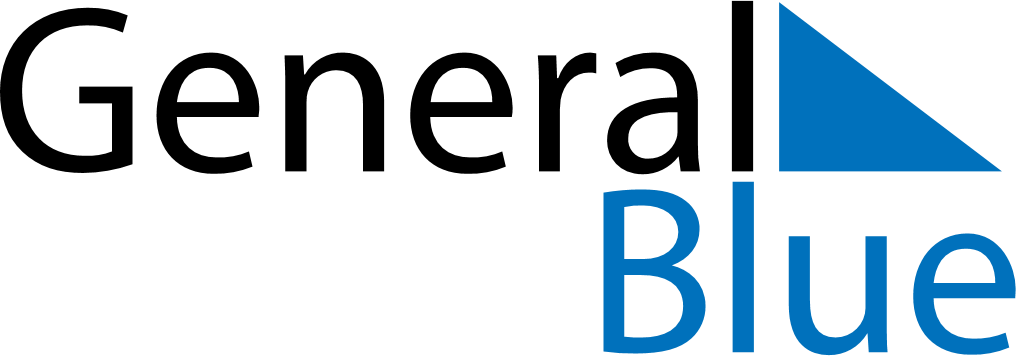 November 2020November 2020November 2020November 2020BelarusBelarusBelarusSundayMondayTuesdayWednesdayThursdayFridayFridaySaturday12345667October Revolution Day89101112131314151617181920202122232425262727282930